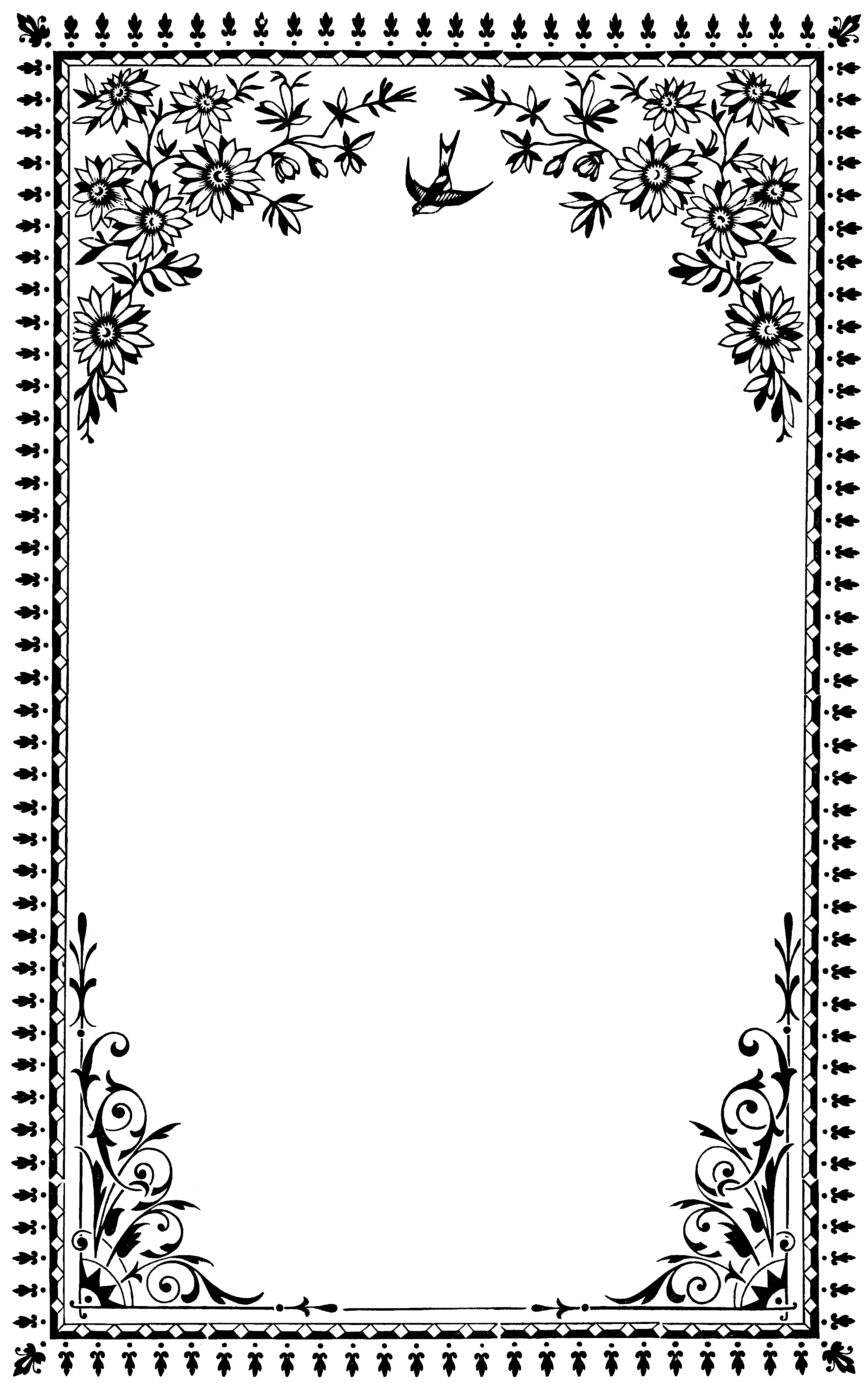 Правила поведения родителейс агрессивными детьмиБыть внимательным к нуждам и потребностям ребенка.Демонстрировать модель неагрессивного поведения.Быть последовательным в наказаниях ребенка, наказывать за конкретные поступки.Наказания не должны унижать ребенка.Обучать приемлемым способам выражения гнева.Давать ребенку возможность проявлять гнев непосредственно после фрустрирующего события.Обучать распознаванию собственного эмоционального состояния и состояния окружающих людей.Развивать способность к эмпатии.Расширять поведенческий репертуар ребенка.Отрабатывать навык реагирования в конфликтных ситуациях.Учить брать ответственность на себя.Е.К. Лютова, Г.Б. Монина - Шпаргалка для родителей. Психокоррекционная работа с гиперактивными, агрессивными, тревожными и аутичными детьми.